You will need to count by 2’s to figure out how many pompoms were in the glass.   The answer is closer to 20, than to 10. How did you do with your estimation? Was it close to the actual amount?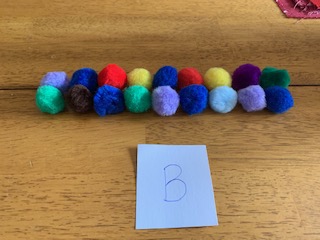 